Section 4.2- Apply Congruence and TrianglesObjective: To determine if shapes are identicalDo Now: In two congruent figures, all the parts of one figure are congruent to the corresponding parts of the other figure. Determine whether or not the statement is true or false. Please write true or false. In congruent polygons, corresponding sides are congruent. 	______________In congruent polygons, corresponding angles are congruent. 	______________What does this mean about their angle measure and segment lengths? Congruence StatementsAlways list corresponding vertices in _____________________________. 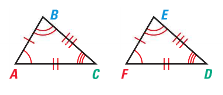 How can you write a congruence statement for the triangles? Be sure to match the corresponding vertices. 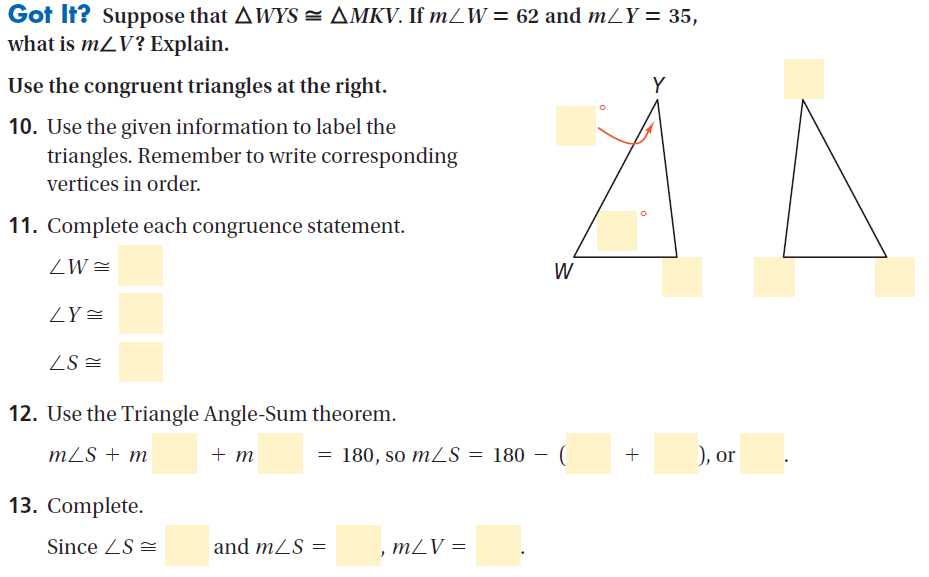 Note: We just used the third angles theorem in the previous example without even knowing it!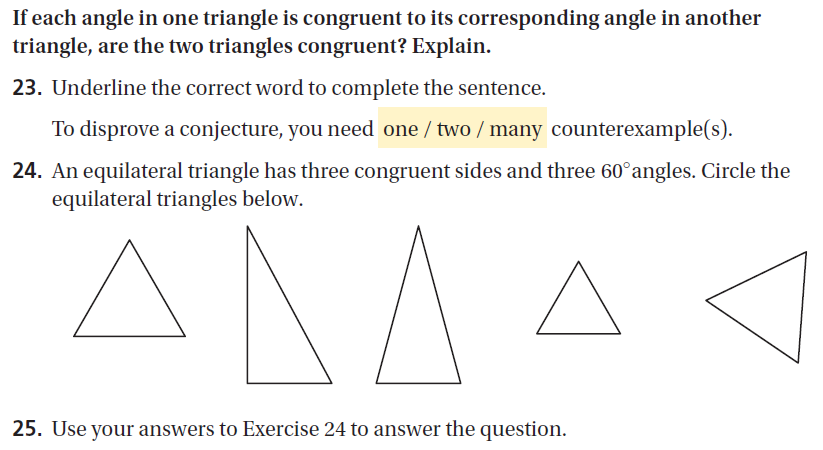 HW: p. 228-229 #4-12 all, 22, 26, 33 Corresponding AnglesCorresponding SidesThird Angles TheoremIf two angles of one triangle are congruent to two angles of another triangle, then______________________________________. 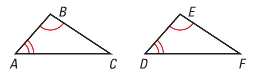 If ∠ A ≅ ______, and ∠ B is ≅ ________, then _________________. 